OTCO Pre-Inspection Checklist and Confirmation of Inspection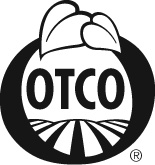 Handlers and ProcessorsClient NameInspector NameInspector Contact Info:EmailPhoneConfirmed Inspection DateStarting Time of InspectionExpected DurationExpected DurationAs agreed, I will be conducting an organic inspection of your operation on the confirmed date and time listed above. The inspection will include a plant tour as well as a review of all applicable documentation as verification of the Organic System Plan (OSP) Application and updates submitted. Also included will be a random document audit to verify both tracking & ingredients reconciliation capability. Below is a list of documentation to have available during the inspection. Not all documents may be applicable to your operation. Electronic forms of documentation are sufficient.As agreed, I will be conducting an organic inspection of your operation on the confirmed date and time listed above. The inspection will include a plant tour as well as a review of all applicable documentation as verification of the Organic System Plan (OSP) Application and updates submitted. Also included will be a random document audit to verify both tracking & ingredients reconciliation capability. Below is a list of documentation to have available during the inspection. Not all documents may be applicable to your operation. Electronic forms of documentation are sufficient.As agreed, I will be conducting an organic inspection of your operation on the confirmed date and time listed above. The inspection will include a plant tour as well as a review of all applicable documentation as verification of the Organic System Plan (OSP) Application and updates submitted. Also included will be a random document audit to verify both tracking & ingredients reconciliation capability. Below is a list of documentation to have available during the inspection. Not all documents may be applicable to your operation. Electronic forms of documentation are sufficient.As agreed, I will be conducting an organic inspection of your operation on the confirmed date and time listed above. The inspection will include a plant tour as well as a review of all applicable documentation as verification of the Organic System Plan (OSP) Application and updates submitted. Also included will be a random document audit to verify both tracking & ingredients reconciliation capability. Below is a list of documentation to have available during the inspection. Not all documents may be applicable to your operation. Electronic forms of documentation are sufficient.As agreed, I will be conducting an organic inspection of your operation on the confirmed date and time listed above. The inspection will include a plant tour as well as a review of all applicable documentation as verification of the Organic System Plan (OSP) Application and updates submitted. Also included will be a random document audit to verify both tracking & ingredients reconciliation capability. Below is a list of documentation to have available during the inspection. Not all documents may be applicable to your operation. Electronic forms of documentation are sufficient.As agreed, I will be conducting an organic inspection of your operation on the confirmed date and time listed above. The inspection will include a plant tour as well as a review of all applicable documentation as verification of the Organic System Plan (OSP) Application and updates submitted. Also included will be a random document audit to verify both tracking & ingredients reconciliation capability. Below is a list of documentation to have available during the inspection. Not all documents may be applicable to your operation. Electronic forms of documentation are sufficient.Quality Assurance Plan (i.e. HACCP, GMP) Audit Trail Flow Chart - describing documents used to track ingredients and finished productsReceiving & Shipping Documentation of all inputs and finished goods Storage Documentation (inventory, off-site warehouse(s))Processing Documentation (batch sheets, recording charts, flow chart, floor plan etc.)Listing of all co-packers and/or co-pack customers Cleaning/sanitation procedures and documentation (SSOP’s, pre-op checklists)  Most recent water analysis for waster used in processing Pest control reports MSDS for all cleaning/sanitation and pest control products usedList of all boiler chemicals and documentation for each if products contact steam or water.Current Product Formulation Sheets & Master Products List for all products Labels currently in use & packaging informationCurrent Master Ingredient List including all suppliers of organic/non-organic ingredients Current, valid organic certificates for all organic inputsDetailed ingredient information for all non-organic inputs & natural flavors including written verification that they: 1) are not genetically engineered; 2) have not been irradiated; 3) are not produced using sewage sludge; and 4) have been produced in compliance with any relevant National List annotations.Quality Assurance Plan (i.e. HACCP, GMP) Audit Trail Flow Chart - describing documents used to track ingredients and finished productsReceiving & Shipping Documentation of all inputs and finished goods Storage Documentation (inventory, off-site warehouse(s))Processing Documentation (batch sheets, recording charts, flow chart, floor plan etc.)Listing of all co-packers and/or co-pack customers Cleaning/sanitation procedures and documentation (SSOP’s, pre-op checklists)  Most recent water analysis for waster used in processing Pest control reports MSDS for all cleaning/sanitation and pest control products usedList of all boiler chemicals and documentation for each if products contact steam or water.Current Product Formulation Sheets & Master Products List for all products Labels currently in use & packaging informationCurrent Master Ingredient List including all suppliers of organic/non-organic ingredients Current, valid organic certificates for all organic inputsDetailed ingredient information for all non-organic inputs & natural flavors including written verification that they: 1) are not genetically engineered; 2) have not been irradiated; 3) are not produced using sewage sludge; and 4) have been produced in compliance with any relevant National List annotations.Quality Assurance Plan (i.e. HACCP, GMP) Audit Trail Flow Chart - describing documents used to track ingredients and finished productsReceiving & Shipping Documentation of all inputs and finished goods Storage Documentation (inventory, off-site warehouse(s))Processing Documentation (batch sheets, recording charts, flow chart, floor plan etc.)Listing of all co-packers and/or co-pack customers Cleaning/sanitation procedures and documentation (SSOP’s, pre-op checklists)  Most recent water analysis for waster used in processing Pest control reports MSDS for all cleaning/sanitation and pest control products usedList of all boiler chemicals and documentation for each if products contact steam or water.Current Product Formulation Sheets & Master Products List for all products Labels currently in use & packaging informationCurrent Master Ingredient List including all suppliers of organic/non-organic ingredients Current, valid organic certificates for all organic inputsDetailed ingredient information for all non-organic inputs & natural flavors including written verification that they: 1) are not genetically engineered; 2) have not been irradiated; 3) are not produced using sewage sludge; and 4) have been produced in compliance with any relevant National List annotations.Quality Assurance Plan (i.e. HACCP, GMP) Audit Trail Flow Chart - describing documents used to track ingredients and finished productsReceiving & Shipping Documentation of all inputs and finished goods Storage Documentation (inventory, off-site warehouse(s))Processing Documentation (batch sheets, recording charts, flow chart, floor plan etc.)Listing of all co-packers and/or co-pack customers Cleaning/sanitation procedures and documentation (SSOP’s, pre-op checklists)  Most recent water analysis for waster used in processing Pest control reports MSDS for all cleaning/sanitation and pest control products usedList of all boiler chemicals and documentation for each if products contact steam or water.Current Product Formulation Sheets & Master Products List for all products Labels currently in use & packaging informationCurrent Master Ingredient List including all suppliers of organic/non-organic ingredients Current, valid organic certificates for all organic inputsDetailed ingredient information for all non-organic inputs & natural flavors including written verification that they: 1) are not genetically engineered; 2) have not been irradiated; 3) are not produced using sewage sludge; and 4) have been produced in compliance with any relevant National List annotations.Quality Assurance Plan (i.e. HACCP, GMP) Audit Trail Flow Chart - describing documents used to track ingredients and finished productsReceiving & Shipping Documentation of all inputs and finished goods Storage Documentation (inventory, off-site warehouse(s))Processing Documentation (batch sheets, recording charts, flow chart, floor plan etc.)Listing of all co-packers and/or co-pack customers Cleaning/sanitation procedures and documentation (SSOP’s, pre-op checklists)  Most recent water analysis for waster used in processing Pest control reports MSDS for all cleaning/sanitation and pest control products usedList of all boiler chemicals and documentation for each if products contact steam or water.Current Product Formulation Sheets & Master Products List for all products Labels currently in use & packaging informationCurrent Master Ingredient List including all suppliers of organic/non-organic ingredients Current, valid organic certificates for all organic inputsDetailed ingredient information for all non-organic inputs & natural flavors including written verification that they: 1) are not genetically engineered; 2) have not been irradiated; 3) are not produced using sewage sludge; and 4) have been produced in compliance with any relevant National List annotations.Quality Assurance Plan (i.e. HACCP, GMP) Audit Trail Flow Chart - describing documents used to track ingredients and finished productsReceiving & Shipping Documentation of all inputs and finished goods Storage Documentation (inventory, off-site warehouse(s))Processing Documentation (batch sheets, recording charts, flow chart, floor plan etc.)Listing of all co-packers and/or co-pack customers Cleaning/sanitation procedures and documentation (SSOP’s, pre-op checklists)  Most recent water analysis for waster used in processing Pest control reports MSDS for all cleaning/sanitation and pest control products usedList of all boiler chemicals and documentation for each if products contact steam or water.Current Product Formulation Sheets & Master Products List for all products Labels currently in use & packaging informationCurrent Master Ingredient List including all suppliers of organic/non-organic ingredients Current, valid organic certificates for all organic inputsDetailed ingredient information for all non-organic inputs & natural flavors including written verification that they: 1) are not genetically engineered; 2) have not been irradiated; 3) are not produced using sewage sludge; and 4) have been produced in compliance with any relevant National List annotations.Special notes or information about the inspection:Should you need to cancel or change anything with regards to this confirmed inspection, please contact the inspector above through the contact info listed above.Should you need to cancel or change anything with regards to this confirmed inspection, please contact the inspector above through the contact info listed above.Should you need to cancel or change anything with regards to this confirmed inspection, please contact the inspector above through the contact info listed above.Should you need to cancel or change anything with regards to this confirmed inspection, please contact the inspector above through the contact info listed above.Should you need to cancel or change anything with regards to this confirmed inspection, please contact the inspector above through the contact info listed above.Should you need to cancel or change anything with regards to this confirmed inspection, please contact the inspector above through the contact info listed above.